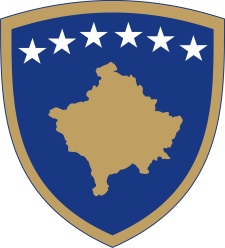 Republika e KosovësRepublika Kosova - Republic of KosovoQeveria - Vlada - Government                       Br. 01/55              Datum: 30.10.2015Vlada Republike Kosovo,  na osnovu člana 92. stavu 4. i člana 93. stav 4. Ustava Republike Kosovo,  člana 4. Uredbe br. 02/2011 o oblastima administrativne odgovornosti Kancelarije premijera i ministarstava, izmenjena i dopunjena Uredbom br. 07/2011 i člana 19. Pravilnika o radu Vlade Republike Kosovo br. 09/2011, na sednici održanoj 30. oktobra  2015. god, donosi:                                                       ODLUKUUsvajaju se zapisnici i transkripti  sa 48 i 49 sednice Vlade  Odluka stupa na snagu   danom usvajanja.                                                                                                             Isa MUSTAFA                                                                                                       _________________________________                                                                                                       Premijera  Republike  Kosovo Dostaviti :•	Zamenicima premijera•	Svim ministarstvima (ministrima)•	Generalnom sekretaru KP-a•	Arhivi Vlade.Republika e KosovësRepublika Kosova - Republic of KosovoQeveria - Vlada - Government                       Br. 02/55              Datum: 30.10.2015Vlada Republike Kosovo,  na osnovu člana 92. stav 4. i člana 93. stav 4. Ustava Republike Kosovo,  člana 4. Uredbe br. 02/2011 o oblastima administrativne odgovornosti Kancelarije premijera i ministarstava, izmenjena i dopunjena Uredbom br. 07/2011 i člana 19. Pravilnika o radu  Vlade Republike Kosovo br. 09/2011, na sednici održanoj 30. oktobra  2015. god, donosi:                                                 ODLUKU   Usvaja se Nacrta zakona o ratifikaciji Sporazuma o stabilizaciji i pridruživanju  izmedju Kosova, sa jedne strane  i Evropske Unije i Evropske zajednice za atomsku energiju, sa druge strane.  Obavezuje se  generalni sekretar Kancelarije premijer da Nacrt zakona iz tačke 1 ove odluke prosledi Skupštini  Republike Kosova na razmatranje i usvajanje.Odluka stupa na snagu danom potpisivanja.                                                                                                             Isa MUSTAFA                                                                                                          _________________________________                                                                                                    Premijera  Republike  Kosovo Dostaviti :•	Zamenicima premijera•	Svim ministarstvima (ministrima)•	Generalnom sekretaru KP-a•	Arhivi Vlade.